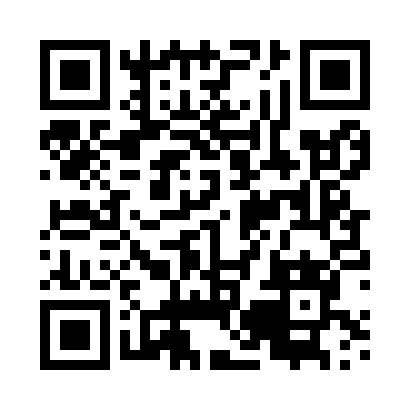 Prayer times for Roscice, PolandWed 1 May 2024 - Fri 31 May 2024High Latitude Method: Angle Based RulePrayer Calculation Method: Muslim World LeagueAsar Calculation Method: HanafiPrayer times provided by https://www.salahtimes.comDateDayFajrSunriseDhuhrAsrMaghribIsha1Wed3:005:3112:576:048:2410:432Thu2:575:2912:576:058:2610:473Fri2:535:2712:576:068:2710:504Sat2:495:2512:576:078:2910:535Sun2:455:2312:576:088:3110:566Mon2:435:2212:576:098:3211:007Tue2:425:2012:566:108:3411:038Wed2:415:1812:566:118:3511:049Thu2:415:1712:566:128:3711:0410Fri2:405:1512:566:138:3911:0511Sat2:395:1312:566:148:4011:0612Sun2:395:1212:566:158:4211:0613Mon2:385:1012:566:168:4311:0714Tue2:375:0912:566:178:4511:0815Wed2:375:0712:566:188:4611:0816Thu2:365:0612:566:198:4811:0917Fri2:365:0412:566:198:4911:0918Sat2:355:0312:566:208:5111:1019Sun2:355:0112:566:218:5211:1120Mon2:345:0012:576:228:5411:1121Tue2:344:5912:576:238:5511:1222Wed2:334:5812:576:248:5611:1323Thu2:334:5612:576:248:5811:1324Fri2:324:5512:576:258:5911:1425Sat2:324:5412:576:269:0011:1526Sun2:324:5312:576:279:0211:1527Mon2:314:5212:576:279:0311:1628Tue2:314:5112:576:289:0411:1629Wed2:314:5012:576:299:0511:1730Thu2:304:4912:586:309:0611:1831Fri2:304:4812:586:309:0711:18